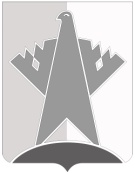 ПРЕДСЕДАТЕЛЬ ДУМЫ СУРГУТСКОГО РАЙОНАХАНТЫ-МАНСИЙСКОГО АВТОНОМНОГО ОКРУГА – ЮГРЫПОСТАНОВЛЕНИЕ02 июня 2023 года									                        № 20                                                                               г. СургутВнести в постановление председателя Думы Сургутского района от 24 мая 2023 года № 18 «О созыве очередного семнадцатого заседания Думы Сургутского района» следующее изменение:в части 1 слова «совместные заседания депутатских комиссий 21 июня 2023 года» заменить словами «совместные заседания депутатских комиссий 20 июня 2023 года».Председатель                                                                                        В.А. ПолторацкийО внесении изменения в постановление председателя Думы Сургутского района от 24 мая 2023 года               № 18 «О созыве очередного семнадцатого заседания Думы Сургутского района»